УТВЕРЖДАЮ:И.о. директора МБУ Центр «Родник»______________И.С. Ширшов«____»_________________2020г.Муниципальное бюджетное учреждение города Новосибирска«Городской центр психолого-педагогической поддержки молодёжи «Родник»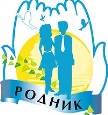 АНАЛИТИЧЕСКИЙ ОТЧЕТ2020 г.630075, г. Новосибирск, ул. Народная 13,тел. 276-02-12.Цели и задачи организации за отчетный период.Цель: оказание комплексной психолого-педагогической помощи и поддержки молодежи, способствующей эффективным и качественным процессам социализации, самоопределения и самореализации молодежи. Задачи:Организация социально-психологической консультации и реабилитации несовершеннолетних и молодёжи, оказавшихся в трудной жизненной ситуации, в том числе по «Телефону доверия»;Проведение консультирования подростков, молодёжи, родителей, педагогов по вопросам профилактики отклоняющегося поведения, межличностных отношений, внутрисемейных отношений;Организация для различных групп подростков и молодежи психологических тренингов по развитию навыков общения, самопознания, профессионального самоопределения, творческого потенциала личности, преодоления личностных проблем и формирования устойчивой позиции своего существования в мире;Содействие укреплению семьи, как социального института, формирование позитивного образа семьи как фактора социальной успешности молодежи, пропаганда ответственного родительства;Выявление, изучение и анализ факторов социально-психологического характера, оказывающих негативное влияние на здоровье молодежи и подростков, формирование у подрастающего поколения мотивации к здоровому образу жизни, обеспечение молодежи достоверной и достаточной информацией по вопросам, касающимся сохранения психического и физического здоровья;Профилактика экстремистских проявлений в молодежной среде города Новосибирска.В 2020 году МБУ Центр «Родник» осуществлял свою деятельность согласно утверждённой «Программе развития МБУ Центр «Родник», разработанной и утвержденной в 2018 г. на основе «Концепции развития сферы молодежной политики в г. Новосибирске». Данная программа определяет профессиональные подходы в оказании психолого-педагогической помощи и поддержки молодежи через комплексный и системный подход, сохранение и развитие приоритетных направлений деятельности Центра и выстраивание механизмов быстрого и гибкого реагирования на заявленные проблемы. Большое внимание было уделено сохранению и развитию системы межведомственного взаимодействия, определяющему согласованные действия специалистов различного профиля (медиков, педагогов, психологов, социальных работников, спортсменов), способных удовлетворить потребность общества в профилактике и устранении негативных социально-психологических явлений в молодежной среде.Получателями услуг являлись: учащаяся молодёжь; работающая молодёжь; безработная молодёжь; подростки, состоящие на учёте в КДН; молодёжь, находящаяся  в трудной жизненной ситуации (в т.ч. осужденные к мерам наказания, не связанным с лишением свободы); молодёжь с ограниченными возможностями здоровья; молодые семьи; семьи, находящиеся в трудной жизненной ситуации; лица, нуждающиеся в экстренной психологической помощи и др. 2. Направления работы.Основные направления деятельности МБУ Центр «Родник» в 2020 году:«Содействие развитию активной жизненной позиции»; «Гражданское и патриотическое воспитание, профилактика экстремизма в молодежной среде»;«Поддержка молодой семьи»; «Содействие в выборе профессии и ориентировании на рынке труда»; «Содействие формированию ЗОЖ в молодежной среде»; «Содействие молодежи в трудной жизненной ситуации»;«Информационно-методическое сопровождение деятельности Центра». В рамках выше перечисленных направлений,осуществлялись следующие виды услуг:Индивидуальная психологическая помощь;Дистанционная психологическая помощь по телефону доверия и информационно-телекоммуникационной сети «Интернет»;Групповая психолого-педагогическая помощь;Социально-психологическое исследование молодежной среды;Информационная поддержка деятельности субъектов молодежной политики; Проведение учебно-методических семинаров для специалистов, работающих с молодыми семьями, подростками и молодёжью;Организационно-методическая поддержка деятельности субъектов молодежной политики;Организация и проведениепрофориентационных марафонов, форумов, круглых столов, культурно-досуговых, гражданско-патриотических и социально значимых городских и районных мероприятий.3.Анализ результативности деятельности.Оказание услуг проводилось в соответствии с социальным заказом, отраженным в муниципальном задании. Фактические показатели соответствуют запланированным. Муниципальное задание выполнено в полном объёме. В 2020 году было оказано 195601 услуг для 127607 человек.Из диаграммы №1 видно, что количество услуг в 2020 году возросло на 8546 единиц. Это объясняется рядом причин. В 2020 году МБУ центр «Родник», в условиях ограничительных мер связанных с профилактикой распространения коронавирусной инфекции на территории НСО, расширил формат своей деятельности. С 06 апреля 2020 года специалисты Центра перешли на дистанционные (онлайн) формы работы, что позволило продолжить оказание психолого-педагогической поддержки молодежи и предотвратить снижение количества оказываемых услуг. В июне 2020 года на заседании оперативного штаба мэрии города Новосибирска по профилактике коронавирусной инфекции было принято решение привлечь к работе в штатном режиме сотрудников МБУ Центр «Родник», что позволило вести индивидуальные психологические консультации очно, при условии обязательного соблюдения масочного режима и выполнения санитарно-противоэпидемиологических (профилактических) мероприятий. Групповые онлайн - занятия, проводимые специалистами Центра,  позволили охватить больше аудитории, по сравнению с очными занятиями. Клиенты имели возможность подключаться к встречам из любой удобной для них точки, не затрачивать время для проезда до места проведения мероприятия. А возможность посмотреть эфир в записи значительно увеличила количество просмотров и желание присоединиться к сообществу МБУ Центр «Родник» для дальнейшего участия в предлагаемых мероприятиях. В связи с этим на 15 % возросло количество участников в сообществах основных отделов Центра. Диаграмма № 1.Услуги молодежи оказывались в соответствии с их запросами и потребностями.Данные диаграммы №2 показывают, что на 21% возросло количество услуг, по направлению поддержка молодой семьи. Одна из причин – это измнение привычного уклада семьи, связанного с введением режима самоизоляции и ограничительных мер. Согласно запросам отношения между членами семьи стали более напряженными. Многие клиенты  столкнулись с проблемой организации досуга и  свободного времени. Длительное пребывание дома, напряжённая социальная обстановка, негативные информационные сообщения в прессе, создавали атмосферу напряжения, что приводило к учащению конфликтов между членами семьи. Часть запросов касалась гармонизации детско-родительских отношений. В условиях нефункционирования досуговых и развивающих центров актуализировался вопрос сохранения режимных моментов для ребёнка в домашних условиях. Диаграмма № 2.Из диаграммы № 3 видно, что на 14% повысилось количество услуг оказываемых работающей молодежи, что подтверждается тематикой запросов на индивидуальные психологические консультации, связанные с ситуацией неопределенности в период ограничительных мер. Снижение социальной активности работающей молодежи актуализировала запросы по организации досуговой деятельности и отдыха. Данные факторы негативно повлияли на эмоциональное состояние клиентов: повысился уровень тревожности, раздражительности и стресса. Часть запросов касалась построения дальнейшей жизненной траектории, в том числе и смены сферы профессиональной деятельности.На 9%, по сравнению с 2019 годом, увеличилось количество услуг оказываемых родителям. При переходе школьников на дистанционную форму обучения большинство детей и родителей оказались не готовы к данной форме обучения не только в техническом плане, но и психологическом. Возникали сложности в вопросах самоорганизации. Родители стали испытывать напряжение в связи с высокой загруженностью. Помимо выполнения повседневных дел им пришлось больше уделять внимания учебной деятельности ребенка.Данные диаграммы №3 также показывают снижение количества обратившихся за психологическими услугами среди школьников на 12% и студентов ССУЗов на 8%. Такая динамика связана с организацией учебно-образовательного процесса в период ограничительных мер. В силу загруженности учебным процессом в дистанционном формате учащиеся не имели возможности планировать и организованно подключаться к онлайн-мероприятиям проводимыми специалистами МБУ Центр «Родник». Многим абитуриентам пришлось акцентировать внимание на изучении новых условий для поступления в учебные заведения, которые были организованы в дистанционном формате.Диаграмма № 3.3.1. «Содействие развитию активной жизненной позиции молодежи».7% услуг из общего числа (диаграмма № 2) оказаны в рамках данного направления, которое призвано способствовать социализации молодежи в обществе, созданию условий для приобретения молодыми людьми опыта самостоятельного решения проблем, реализации социально значимых инициатив и проектов. Всего данным направлением охвачено 4079 человек (13670 услуги).В рамках данного направления успешно реализуются следующие программы, мероприятия и проекты:Специалисты ОО «Апрель» разработали программу по формированию критического мышления и лидерских качеств у подростков «Школа лидерства». Данная программа явилась закономерным продолжением программы по профилактике буллинга. Анализируя отношение подростков к теме «лидерства» как к превосходству и силе, программа направлена на формирование новых компетенций, где авторитетность - рассматривается как знание, сотрудничество и толерантность как черты личности, а навыки конструктивного сотрудничества - условие успешной адаптации в социуме.Специалисты ОО «Коралл» разработали программу «Снимая путы или сам себе хакер». В рамках программы изданы буклеты и серия тематических статей. Специалистами ОО «Вита» запущена программа «Город женщин» для девушек 25-30 лет. Целью данной программы является психологическая поддержка, самопознание, поиск ресурсов и проработка темы взаимоотношений.Специалисты ОО «Коралл» провели городской онлайн-семинар «Стрессоустойчивость спортсменов в современных условиях». Тема семинара была сформирована исходя из запроса от участников форума «Психология для спорта» проведенного в  2019 году.Специалисты ОО «Пеликан» реализовали программу по танцевально-двигательной терапии «Движение к себе», с целью обеспечения психологической поддержки молодежи. Появление проекта связанно с актуальностью поддерживающих групп среди молодежи 18-35 лет.Реализуются и другие программы, способствующие формированию активной жизненной и гражданской позиции, получению молодежью навыков успешной социализации через самопознание и личностный рост.3.2.«Гражданское и патриотическое воспитание, профилактика экстремизма в молодежной среде».В рамках данного направления из общего числа услуг составило - 4% (диаграмма № 2). В 2020 году оказано 8621 услуга для 3687 человек.В настоящее время патриотическому воспитанию молодежи уделяется большое внимание на всех уровнях, так как Отечество нуждается в гражданах, которые, являясь наследниками нравственных и эстетических ценностей родной культуры, смогут сохранить и защитить Родину для последующих поколений.В рамках данного направления успешно реализуются следующие программы, мероприятия и проекты: Специалисты ОО «Ника» провели 2 семинара-практикума «Я выбираю жизнь. Будущее определяется сегодня» для курсантов-второкурсников Новосибирского командного речного училища им. С.И. Дежнева. Цель: повышение стрессоустойчивости студентов, формирование оптимистичного представления о личном будущем, и, тем самым, на профилактику суицидального поведения.Специалисты отдела психологической поддержки многонациональной молодежи "Единство" МБУ Центр «Родник» успешно реализуют программу «Развитие навыков толерантного поведения по средствам группового сплочения». Программа направлена на формирование навыков толерантного взаимодействия в коллективе посредством группового сплочения среди учащихся учреждений начального и среднего профессионального образования. В реализации программы с января 2020 года принимали участие учащиеся Новосибирского лицея питания в количестве 60 человек (2 учебные группы, по 30 человек в каждой). Всего было проведено 12 занятий.Специалисты отдела психологической поддержки многонациональной молодежи "Единство" МБУ Центр «Родник» успешно реализуют программу «Профилактика проявлений экстремизма среди молодежи». Программа направлена на повышение эффективности мероприятий по профилактике экстремизма среди молодежи, формирование у молодежи позитивных ценностей и установок на уважение, принятие и понимание богатого многообразия культур народов, их традиций и этнических ценностей посредством воспитания культуры толерантности и межнационального согласия. В реализации программы с января 2020 года принимали участие студенты СИУ РАНХиГС (2 курс 28 человек), СГУПС (1 курс 64 человека) и специалисты сферы молодежной политики г. Новосибирска (20 человек).В 2020 году специалисты отдела «Единство» провели международный Конкурс научных работ среди школьников, студентов и магистрантов «Межнациональные отношения в молодежной среде: проблемы и пути решения» Конкурс проводится с 14 декабря, подведение итогов с 14 по 22 марта 2021 г.24-26 ноября 2020 года состоялся V-й Форум «Особенности реализации молодежной политики в вопросах профилактики экстремизма в городе Новосибирске», ставший традиционным для нашего города. Форум проводился в онлайн-формате. С целью профилактики экстремистских проявлений в молодежной среде на площадках ВУЗов-партнеров было проведено 6 секций. В Форуме приняли участие работники органов государственной власти, органов местного самоуправления, правоохранительных органов, к компетенции которых относится профилактика экстремизма, психологи, социальные педагоги МБУ Центр «Родник», специалисты муниципальных учреждений молодежной политики, представители науки, преподаватели и студенты учебных заведений города Новосибирска, специалисты службы системы профилактики. Форум завершился пленарной частью, где были представлены доклады на самые актуальные темы в данном направлении. По итогу работы был издан сборник материалов V научно-практического Форума «Особенности реализации молодежной политики в вопросах профилактики экстремизма в городе Новосибирске». Сборник будет размещен в российской научной библиотеке eLibrary, которая интегрирована с Российским индексом цитирования (РИНЦ).3.3.«Поддержка молодой семьи».В 2020 году, в рамках данного направления, была оказана наибольшая доля услуг: 50% за отчетный период (диаграмма № 2). Всего было оказано 97215 услуг для 68629 человек.Сохранение семьи, поддержка благополучия семьи, повышение авторитета семейных отношений, сохранение семейных традиций и ценностей, помощь родителям в воспитании детей являются приоритетными направлениями МБУ Центр «Родник» на протяжении многих лет и, как показывает анализ деятельности, самой востребованной психологической помощью среди жителей города Новосибирска.В рамках этого направления сформирована система психологической поддержки подростков и молодежи на разных этапах развития личности, разработаны и апробированы программы работы с семьей. МБУ Центр «Родник» продолжает реализацию комплексной межведомственной программы: «Единая комплексная программа психолого-педагогической поддержки семьи». Программа включает в себя поэтапное сопровождение молодежи от начала создания семьи до последующего сопровождения молодой семьи, а также долгосрочная поддержка семей с детьми и семей с детьми с отклонением в развитии.В рамках данного направления успешно реализуются следующие новые, усовершенствованные программы и мероприятия:Специалисты ОО «Апрель» разработала программу по формированию ответственного родительства «Пойми меня». Программа нашла отклик у клиентов, однако в связи со сложившейся эпидемиологической обстановкой не была реализована в полном объеме. Летом 2020г освещение актуальных для родителей тем было возобновлено в онлайн-формате на страницах отдела «Апрель» в социальных сетях. В дальнейшем планируется реализовывать информационно-просветительские программы для родителей преимущественно в онлайн-формате до момента стабилизации эпидемиологической обстановки.Специалистами ОО «Диалог» разработана и реализуется новая программа «Сказки из бабушкиного сундука». В течение отчетного периода программа вызвала большой интерес со стороны молодых родителей, которых интересовали вопросы о том, как пробудить интерес ребенка к истории своей семьи, своим историческим и национальным корням, как воспитывать у ребенка позитивное мышление, уважение к окружающим людям и успешно работать в коллективе.В октябре 2020 года специалистами отдела психологического консультирования МБУ Центр «Родник» был организован и проведен онлайн-марафон для молодых семей «Семейный очаг». Цель – подвести итог работы детско-родительских групп, проводимых специалистами МБУ Центр «Родник» и основных отделов. Участие детей и родителей в детско-родительских группах позволяет укреплять семейные ценности, способствует самореализации и развитию творческого потенциала детей. В рамках онлайн-марафона специалисты Центра проводили занятия и мастер-классы, направленные на всестороннее развитие детей дошкольного и младшего школьного возраста. Были показаны различные способы совместной досуговой деятельности родителей и детей, способствующие укреплению семейных отношений и гармонизации семейного климата.3.4. «Содействие в выборе профессии и ориентировании на рынке труда».6% услуг из общего числа (диаграмма № 2) было оказано в рамках данного направления. За отчетный период охвачено 5312 человека, им оказано 10982 услуги. Профориентационная работа специалистов отдела профориентации осуществляется в рамках «Единой комплексной программы: «Профориентационная работа МБУ Центр «Родник» в г. Новосибирске». В структуру Программы включены тематические разделы, позволяющие охватить профориентационными услугами различные целевые группы в возрасте от 14 до 35 лет.За отчётный период увеличилось количество запросов на проведение мероприятий в рамках программы «Мир профессий глазами детей» (ранняя профориентация), а также содействие в профессиональном самоопределении подростков попавших в тяжёлую жизненную ситуацию (программа «Технология построения карьеры»), а также детей-инвалидов и ОВЗ. Организованы и проведены социально значимые мероприятия и акции для учащейся молодежи по профориентации и адаптации на региональном рынке труда. Создана и функционирует система информирования родителей и педагогов о специфике рынка труда и образовательных услугах нашего региона.Особое внимание в 2020 году было уделено выступлениям на родительских собраниях и обучающих семинарах для специалистов, ответственных за профориентационную работу.В рамках данного направления успешно реализуются следующие программы, мероприятия и проекты:Согласно плану мероприятий в период с 02.03.2020 по 08.04.2020 года был организован и проведен Профориентационный марафон «ПРОФSTART». Итоговое массовое мероприятие, с приглашением школьников, представителей учебных заведений, спикеров, должно было состояться 8 апреля 2020 года на базе ГПНТБ СО РАН. Но на основании постановления Правительства Новосибирской области «О введении режима повышенной готовности на территории Новосибирской области», локальными документами МБУ Центр «Родник» формат проведения мероприятия был изменён на профориентационный творческий Конкурс, который успешно состоялся в онлайн формате. Всего было представлено 53 работы от представителей вузов, ссузов города, а также участников тренингов, проводимых специалистами МБУ Центр «Родник», педагогов СОШ. К положительным моментам можно отнести разнообразие творческих работ, возможность рассказать о специфике профессий через предоставление фото, авторское эссе, тематические рисунки. Конкурс позволил охватить широкую аудиторию: от детей дошкольного возраста до студентов учебных заведений, а также специалистов, ответственных за профориентационную работу, представивших авторские проекты в рамках номинаций «Взрослые учат детей», «Из поколения в поколение». Каждая присланная работа была размещена в группе отдела профориентации в социальной сети ВКонтакте, что позволило сделать творческий конкурс открытым и активизировать интерес к профессиям и учебным заведениям не только участников группы. Некоторые фотоработы были оформлены на выставке в МБУ Центр «Родник» с сохранением авторства. Всего мероприятиями профориентационного марафона охвачено 165 человек.Творческий Конкурс для работающей молодежи города Новосибирска «ЯрКО». Участие в Конкурсе способствует адаптации молодых специалистов на рабочем месте, активизации их творческого и профессионального потенциала. Для школьников и студентов – это возможность познакомиться с деятельностью специалистов из разных сфер деятельности, с предприятиями, учреждениями и организациями нашего города. Работы, присланные на Конкурс, с согласия авторов, будут использоваться в профориентационной работе с молодёжью с целью расширения представлений о мире профессий. Всего на Конкурс было прислано 32 работы. Период проведения 05.10.2020-17.11.2020г.3.5 .«Содействие формированию здорового образа жизни в молодежной среде».В 2020 году 23% из общего числа услуг (диаграмма № 2) оказано по актуализации здорового образа жизни в молодёжной среде. Направление является актуальным и значимым. За отчетный период охвачено 35647 человек, которым оказано 45219 услуг.Работа осуществляется в рамках комплексной межведомственной программы: «Единая пролонгированная программа профилактики девиантного поведения и пропаганды здорового образа жизни в подростковой и молодёжной среде».Специалисты основных отделов Центра «Родник» целенаправленно осуществляли работу по сохранению здоровья подростков и молодежи. В рамках данного направления успешно реализуются следующие программы, мероприятия и проекты:Специалисты ОО «Вита» разработали программу «Онлайн-группа практик осознанности». Целью данной программы является создание психолого-педагогических условий для формирования навыков самоподдержки, развития внимания, осознанного поведения,  а также безоценочного отношения к себе.Специалистами ОО «Ника» разработана и реализуется онлайн программа «Быть стройным». Программа направлена на сохранение психического здоровья женщин с избыточным весом на фоне нарушений пищевого поведения. В программе приняли участие 42 чел. (начальный этап). Основной состав – 10 чел.В 2020 г. Специалисты информационно-просветительского отдела по пропаганде ЗОЖ «Ювентус Н» МБУ Центр «Родник» успешно сотрудничали с отделом профилактики ГБУЗ НСО «Центр по профилактике и борьбе со СПИД». В отчетный период проведено 5 совместных подготовленных профилактических мероприятий в учреждениях общего среднего и профессионального образования 	     г. Новосибирска из них 3 мероприятия - викторина «Нить Ариадны».3.6.«Содействие молодежи в трудной жизненной ситуации».Выстраивая свою деятельность в данном направлении, специалисты МБУ Центр «Родник руководствуются статьей 17 Федерального закона № 120 «Об основах системы профилактики безнадзорности и правонарушений несовершеннолетних» и «Административным регламентом работы учреждений сферы молодежной политики с молодежью, оказавшейся в трудной жизненной ситуации». В рамках данного направления охвачено10253 человек, им оказано19894услуг, что составляет 10% услуг из общего числа оказанных услуг в 2020году.За отчётный период осуществлялось тесное сотрудничество с социальными партнерами, среди которых:  районные структуры (РОО, КДН и ЗП), отделы опеки и попечительства, отделы полиции, ОПДН РОВД, МБУ КЦСОН, а также ФГУ УИИ ГУФСИН, ГБУЗ «Наркологический диспансер», школы-интернаты и вечерние школы.Во всех основных отделах МБУ Центр «Родник» внедрен и успешно действует алгоритм взаимодействия отделов, органов и учреждений системы профилактики безнадзорности и правонарушений несовершеннолетних, состоящих на профилактических учетах, утвержденный на заседаниях КДНиЗП районов города Новосибирска.С целью первичной профилактики противоправного, отклоняющегося поведения в молодежной среде и употребления ПАВ разработана и реализуется «Единая комплексная программа профилактики делинквентности как формы отклоняющегося поведения в подростковой и молодежной среде».В рамках данного направления успешно реализуются следующие программы и мероприятия:Специалистами ОО «Алиса», в рамках заключённых договоров о сотрудничестве с РОО Октябрьского района, с вузами Октябрьского района (НГАУ, НГАСУ, НГПУ) разработана и реализуется программа «Профилактика буллинга в подростковой и молодежной среде». Разработка программы была связана с участившимися случаями буллинга в школьных коллективах. В октябре 2020 года специалисты ОО «Алиса» провели городской онлайн-семинар «Профилактика буллинга и его негативных последствий в молодежной среде».Специалисты ОО «Апрель», по запросу учебных учреждений Дзержинского района, продолжают работу по программам профилактики буллинга в молодежной среде «#Важенкаждый» и «Путь к достоинству». В 2020 году работа по реализации мероприятий программ продолжена в Новосибирском авиастроительном лицее (НАЛ) и на базе ФГБОУ ВО «Новосибирского ГАУ».Специалисты ОО «Ника» провели семинар-практикум «Профилактика суицидов» для педагогов Новосибирского городского открытого колледжа. Цель - повышение профессиональной компетенции педагогов по вопросам профилактики суицидального поведения подростков. Участникам предоставлен алгоритм взаимодействия с подростком, находящимся в трудной ситуации, а также необходимые информационные контакты.Специалисты ОО «Пеликан» успешно реализовали мероприятия в рамках программы психологического подросткового клуба «Сияние» для подростков 13-15 лет. Цель программы - формирование навыков эмоциональной и поведенческой саморегуляции у подростков. Все Программы реализуются специалистами Центра на протяжении длительного времени. Их отличает включение в работу межведомственного взаимодействия, а также системный подход.  4. Проектная деятельность.В 2020 году МБУ Центр «Родник» реализовал следующие проекты:Проект «Твоя карьера – твой выбор» (ОО «Ника»). Проект для учащихся 10-11 классов средних общеобразовательных учебных заведений, направленный на содействие эффективному профессиональному самоопределению обучающихся через личностное самоопределение с учётом потребностей регионального рынка труда в квалифицированных, конкурентоспособных кадрах. В рамках проекта проведены занятия с учащимися МБОУ В(С)Ш №17 (охвачено 156 чел.).Проект «Квадрат успеха» (отдел профориентации МБУ Центр «Родник»).  Мероприятия проекта направлены на повышение уровня компетентности молодёжи в области профессионального самоопределения. Проект предполагает гибкость при разработке сценарного хода занятий, проведение четырёх тематических локаций. Целевая аудитория: учащиеся СОШ, студенты ссузов, вузов. За отчётный период охвачено 68 человек. Проект «Территория игр» (отдел психологического консультирования МБУ Центр «Родник»). Проект направлен на внедрение культурно-досуговых мероприятий, как метода организации досуга молодежи, для дальнейшей популяризации здорового образа жизни, активной жизненной позиции и толерантного поведения в обществе. За отчётный период охвачено 200 человек.Проект «ДеБатл» (отдел профориентации МБУ Центр «Родник»). Дебаты позволяют развить навыки эффективного публичного выступления, работы с информацией, подготовки кейсов, стрессоустойчивости, работы с вопросами, командного взаимодействия; расширить кругозор; развить коммуникативную компетентность, толерантность и терпимость к противоположной точке зрения. Охват работающей молодёжи за год составил 56 человек.5. Дистанционное консультирование.За отчетный период МБУ Центр «Родник» по телефону оказано7386 услуг.Ведущая роль в дистанционном консультировании по прежнему отводится круглосуточному телефону доверия для подростков и молодежи (276-35-16), к которому подключен единый всероссийский номер - детский телефон доверия (8-800-2000-122). В течение 2020 года на телефон доверия поступило более 5186 звонков.По возрастным категориям в процентном соотношении на телефон доверия обратилось:детей и подростков до 14 лет - 61%;молодежь от 15 до 35 лет - 30%;родителей детей и подростков (лиц их заменяющих) - 4%;иных граждан - 5%.Распределение поступивших звонков по тематике проблемы:детско-родительские проблемы 19%;семейная проблематика - 17%;проблема принятия себя 13%;проблемы профессиональной деятельности 9%;учебные проблемы 7%;проблема взаимоотношения полов 6%;отношения со сверстниками 4%;проблемы сексуальной сферы 3%;здоровье детей и подростков 3%;переживание травмы 1%;одиночество 1%;суицидальные обращения 1%;беременность (аборт) 1%.Информационно-справочный характер носят 12% звонков от общего количества, 3% звонков являются розыгрышами или шутками.Информационно-просветительским отделом по здоровому образу жизни «Ювентус-Н» МБУ Центр «Родник» в рамках телефонного консультирования оказана информационная помощь 714 клиентам по вопросам сохранения здоровья.6. Специальное психологическое сопровождение.В 2020 году продолжилась работа с подростками и молодежью спецкатегории всеми основными отделами МБУ Центр «Родник» во взаимодействии с РОВД, ГУФСИН, КДНиЗП, ГБУЗ НСО «НОКНД», а также учреждениями молодежной политики г. Новосибирска. Формы работы, преимущественно,  индивидуальные.Специалисты всех основных отделов участвовали в заседаниях районных КДНиЗП. Семьям и подросткам, которые были вызваны  на заседания КДН и ЗП, была предложена и оказана индивидуальная психологическая помощь педагогами-психологами МБУ Центр «Родник». Также, по запросу СК РФ по НСО, специалисты Центра участвовали в сопровождении 113 допросов несовершеннолетних. За отчётный период в рамках данного направления оказано 927 услуг.7. Проведение исследований.В 2020 г. была продолжена социологическая и социально-психологическая исследовательская деятельность. В рамках данного направления были проведены:1. Социологический опрос студенческой молодежи «Отношение молодежи к здоровому образу жизни» (опрошено 527 чел.). Получена информация, позволяющая оценить актуальность данной проблематики для молодежи, сделать более эффективными содержание и формы работы по пропаганде ЗОЖ.2. Социологический опрос студенческой и работающей молодежи «Отношение молодёжи г.Новосибирска к межнациональным проблемам» (опрошено 523 чел.). Полученные данные представлены на V-м межрегиональном научно-практическом Форуме «Особенности реализации государственной политики противодействия экстремизму в городе Новосибирске». Также они могут быть использованы при планировании и реализации политики по формированию и поддержанию толерантных и доброжелательных отношений между молодыми людьми различных национальностей и культур, противодействию экстремизму на межнациональной почве среди молодежи.3. Социологический опрос «Представления о Телефоне доверия» (опрошено 53 чел.). Проведенное анкетирование позволило выявить опасения и ожидания клиентов, их представление о работе консультантов Телефона доверия. Эта информация необходима специалистам для организации эффективной информационно-просветительской работы. В целях популяризации службы телефона доверия в молодежной среде результаты опроса были опубликованы в группе отдела психологического консультирования ВКонтакте.  4. Социально-психологическое обследование на склонность к девиантному поведению учащихся 1-х курсов учреждений СПО (опрошено 2100 чел.). Получена информация, позволяющая определить уровень склонности к девиантному поведению среди первокурсников и выявить учащихся «группы риска» для их дальнейшего психолого-педагогического сопровождения.8. Организация и проведение мероприятий.В 2020 году в рамках ведомственной целевой программы проведено 10 городских и 3 районных мероприятия:Психологический онлайн-интенсив для молодежи «Искусство быть рядом».Профориентационный марафон «ПРОФSTART».Онлайн-фестиваль городской службы социальной адаптации «Грани мастерства».Онлайн-марафон для молодых семей «Семейный очаг». Конкурс для работающей молодежи города Новосибирска «ЯрКО».Турнир по дебатам для работающей молодежи предприятий и организаций города Новосибирска.Городской онлайн-семинар «Профилактика буллинга и его негативных последствий в молодежной среде».Форум «Особенности реализации молодежной политики в вопросах профилактики экстремизма в городе Новосибирске».Городской онлайн-семинар «Стрессоустойчивость спортсменов в современных условиях».Информационно-профилактическое интерактивное мероприятие «Нить Ариадны».Районный молодежный арт-фестиваль «Точка роста». Районный молодежный онлайн-фестиваль «Минифест «Я люблю тебя жизнь».Районный арт-фестиваль психологического здоровья «Краски жизни».9. Методическое сопровождение.Методическое сопровождение деятельности МБУ Центр «Родник» в 2020 году осуществлялось по следующим направлениям:Методическое сопровождение процесса разработки и рецензирования следующих Программ:«Программа группы личностного развития «Арт-путь»;«Программа по развитию позитивной самооценки у подростков и молодежи методом творческого самовыражения «О характерах»;Программа по обучению психологическим основам супружеских и детско-родительских отношений «Школа молодой семьи»;Программа группы социально-психологической реабилитации молодых людей, страдающих рассеянным склерозом «Ты не один»;Программа «Развитие навыков толерантного поведения в коллективе посредством группового сплочения»;Программа «Технология построения карьеры» для старшеклассников;Программа детско-родительской группы «Палитра».Все программы пролонгированы до 2022 года, 4 программы имеют рецензии кандидатов психологических и педагогических наук. По итогам реализации всех программ и проектов Центра в 2019-2020 учебном году представлены аналитические справки.Организация и проведение на базе МБУ Центр «Родник» методических, обучающих семинаров и циклов семинаров для специалистов сферы молодежной политики;Аттестация специалистов МБУ Центр «Родник».10. Повышение квалификации.За период 2020 года методистами МБУ Центр «Родник» были организованы и проведены обучающие семинары по темам:1. Цикл обучающих семинаров по теме: «Повышение профессиональной компетентности психолога» для специалистов МБУ Центр «Родник» и основных отделов (9 семинаров, 1 группа, 10 человек).2. Цикл обучающих семинаров по теме «Технология первичного профконсультирования» (5 семинаров, 1 группа, 20 человек).3. Цикл обучающих семинаров (по запросу) для руководителей клубных формирований ДК им.М. Горького (4 семинара, 1 группа, 15 человек).4. Цикл семинаров-практикумов для специалистов учреждений сферы молодежной политики (5 семинаров, 114 человек) (по запросу);5. Цикл семинаров-тренингов для специалистов учреждений сферы молодежной политики (3 семинара, 60 человек) (по запросу);6. Методические семинары (6 семинаров, 40 человек).Общее количество обучающихся на семинарах в 2020 году – 259 человек; в 2019 году – 145 человек; в 2018 году – 70 человек. Увеличение и расширение охвата целевой аудитории связано с тем, что в 2020 году работа по организации и проведению семинаров проводилась, в том числе, и по запросам. Также специалисты отмечают высокий уровень семинаров и их практическую значимость.По запросу администрации ДК им. М. Горького был проведен цикл семинаров для руководителей клубных формирований.  Также на базе АМОУКСиМП, в период август-ноябрь 2020года, был организован и проведен цикл городских семинаров-практикумов и семинаров-тренингов для специалистов сферы молодежной политики. В связи с эпидемиологической обстановкой в городе Новосибирске семинары проводились в дистанционной форме, что позволило привлечь большее количество участников. Всего проведено 8 семинаров, общее количество участников – 174 человека.11. Аттестация специалистов сферы молодежной политики.За отчетный период было проведено 2 заседания аттестационной комиссии. В  течение 2020 года в МБУ Центр «Родник» был аттестован 31 специалист:15 педагогов-психологов (из них 8 на первую квалификационную категорию, 7 – на высшую);3 методиста (1 на высшую квалификационную категорию, 2 на первую);1 социальный педагог на высшую квалификационную категорию;12 руководителей (начальники основных отделов) аттестованы на соответствие занимаемой должности.12. Представительство в СМИ.Информация о деятельности МБУ Центр «Родник» представлена в различных информационных источниках: социальные сети, сайты города Новосибирска, информационные стенды. Специалисты основных отделов ежедневно размещают анонсы и пост-релизы о своей работе в группах в социальной сети «ВКонтакте» (всего 14 групп; общее количество подписчиков: 8112). Постоянно обновляется группа центра «Родник» в социальной сети «ВКонтакте» (количество подписчиков: 1484).За отчётный период специалисты отделов активно публикуют информацию  в Instagram. Аккаунты отделов «Вита», «Ника», «Апрель», «Пеликан» и «Ювентус-Н», центра «Родник» пользуются популярностью. Общее количество подписчиков в Instagram - 735 человек.В социальных сетях (преимущественно Instagram, Вконтакте) были анонсированы конкурсы и онлайн-марафоны Центра «Родник», что позволило привлечь большое количество участников на мероприятия.В настоящее время проводится работа по модернизированию сайта МБУ Центр «Родник» (адрес сайта: rodnik-center.nethouse.ru).Выводы:Муниципальное задание на 2020 год выполнено в полном объеме. Все основные мероприятия, запланированные в 2020 году, были проведены на высоком профессиональном уровне. Несмотря на действующие ограничительные меры, на территории города Новосибирска, специалисты центра смогли адаптировать свою работу к новым условиям. Формы проведения мероприятий соответствовали современным требованиям работы с молодежью. Это обеспечивалось тем, что специалисты МБУ Центр «Родник» реализовывали мероприятия не только в очной форме, но и в дистанционном формате, а также  в тесном сотрудничестве с основными отделами и социальными партнерами.Задачи на следующий период:Продолжить реализацию существующих единых, комплексных, межведомственных программ и проектов, ориентированных на развитие системы мер по профилактике зависимого и девиантного поведения молодежи, интеграции в жизнь общества молодых инвалидов, сирот, молодых людей, склонных к асоциальному и самоповреждающему поведению, формированию мотивации на здоровый образ жизни и поддержке молодой семьи, дополнив их новыми формами работы и целевыми группами. Актуализировать и внести изменения в единые комплексные программы реализуемые МБУ Центр «Родник».Завершить разработку программы психолого-педагогической поддержки молодежи в сфере спортивной психологии, основываясь на опыте работы основного  отдела «Коралл».Разработать программу психолого-педагогической поддержки молодежи в сфере конфликтологии и медиации, основываясь на опыте работы основного  отдела «Вита».Завершить работу над Единой программой «Гармонизация межэтнических и межкультурных отношений в молодежной среде г. Новосибирска», направленной на профилактику экстремистских проявлений в молодежной среде, создание благоприятного психологического микроклимата среди многонациональной молодежи г. Новосибирска. 